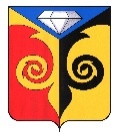 СОВЕТ ДЕПУТАТОВ  КУСИНСКОГО ГОРОДСКОГО ПОСЕЛЕНИЯЧелябинской областиРЕШЕНИЕот 22.06.2022 № 34 г. КусаО внесении изменений в решение Совета депутатов Кусинского городского поселения от 19.12.2018 года № 60«Об утверждении Положения об оплате труда Главы Кусинского городского поселения, депутата Совета депутатов Кусинского     городского поселения, осуществляющего свои полномочия на постоянной основе, муниципальных служащих органов местного самоуправления Кусинского городского поселения»	Руководствуясь  постановлением Правительства Челябинской области  от 24.12.2021 г. № 683-П «О нормативах формирования расходов бюджетов городских округов (городских округов с внутригородским делением), муниципальных районов, внутригородских районов, городских и сельских поселений Челябинской области на оплату труда депутатов, выборных должностных лиц местного самоуправления, осуществляющих свои полномочия на постоянной основе, и муниципальных служащих на 2022 год» с изменениями (от 13.04.2022 г. № 219-П), в соответствии со статьей 18 Устава Кусинского городского поселения Совет депутатов Кусинского городского поселения  РЕШАЕТ:Внести в решение Совета депутатов Кусинского городского поселения от 19.12.2018 г. № 60 «Об утверждении Положения об оплате труда Главы Кусинского городского поселения, депутата Совета депутатов Кусинского городского поселения, осуществляющего свои полномочия на постоянной основе, муниципальных служащих органов местного самоуправления Кусинского городского поселения» (с изменениями от 27.11.2019 г. № 39, от 24.12.2020 г. № 57, от 22.12.2021 г. № 61) следующие изменения: пункт 2 главы 1 изложить в следующей редакции:«2. Финансирование расходов на оплату труда Главы Кусинского городского поселения, депутата Совета депутатов Кусинского городского поселения, осуществляющего свои полномочия на постоянной основе (далее – председатель Совета депутатов Кусинского городского поселения), муниципальных служащих производится за счет средств бюджета Кусинского городского поселения. Нормативы формирования расходов бюджета Кусинского городского поселения на оплату труда депутатов, выборных должностных лиц местного самоуправления, осуществляющих свои полномочия на постоянной основе, и муниципальных служащих на 2022 год, включая начисления на заработную плату, устанавливаются в размере 10 328 тысяч рублей.2) Приложение 1 изложить в следующей редакции – Приложение 1 к настоящему решению;     3) Приложение 2 изложить в следующей редакции – Приложение 2 к настоящему решению;4) Приложение 3 изложить в следующей редакции – Приложение 3 к настоящему решению.2. Настоящее решение подлежит официальному обнародованию на сайте Кусинского городского поселения и распространяет свое действие на правоотношения, возникшие с 01.04.2022 года.Председатель Совета депутатов Кусинского городского поселения                                                       О.С. ЧаринаПриложение 1 к решению Совета депутатов Кусинского городского поселения от 22.06.2022 № 34Размеры денежного вознаграждения Главы Кусинского городского поселения, председателя Совета депутатов Кусинского городского поселенияГлава Кусинского городского поселения                                                              А.В. Чистяков          Приложение 2 к решению Совета депутатов Кусинского городского поселения от 22.06.2022 № 34Размеры должностных окладов муниципальных служащих органов местного самоуправления Кусинского городского поселенияГлава Кусинского городского поселения                                                              А.В. Чистяков          Приложение 3к решению Совета депутатов Кусинского городского поселения от 22.06.2022 № 34Размерыежемесячных надбавок за классный чин муниципальных служащихГлаваКусинского городского поселения                                                            А.В. Чистяков          № п/пНаименование должностейРазмер денежного вознаграждения (должностной оклад), руб.1.Глава Кусинского городского поселения83 414(17 898)2.Председатель Совета депутатов Кусинского городского поселения70 478(15 146)№ п/пНаименование должностейРазмер должностного оклада, руб.1Заместитель Главы Кусинского городского поселения13 7652Начальник отдела органа местного самоуправления9 086 3Заместитель начальника отдела органа местного самоуправления7 7024Ведущий специалист6 2035Специалист I категории4 963Классный чин муниципальной службыГруппа должностей муниципальной службыРазмер ежемесячной надбавки за классный чин (в рублях)Действительный муниципальный советниквысшая1 класс – 5 3672 класс – 4 9523 класс – 4 537Муниципальный советникглавная1 класс – 4 1352 класс – 3 7133 класс – 3 306Советник муниципального образованияведущая1 класс – 3 0262 класс – 2 481Советник муниципальной службыстаршая1 класс – 2 0692 класс – 1 653Референт муниципальной службымладшая1 369